Offre d’emploi régisseur lumière accessoiriste pour Des Vils, Cie mastoc Production.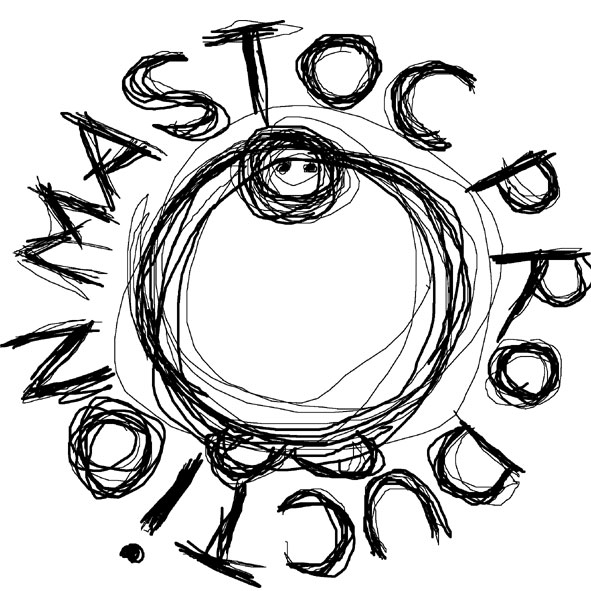 URGENT : la Cie Mastoc Production, basée à la Mothe Saint-Héray dans les Deux-Sèvres (79) cherche pour sa nouvelle création "Des Vils" un régisseur lumière accessoiriste intermittent du spectacle.MISSIONS :A la compagnie :- Préparation de tournée (liens avec le régisseur son de la compagnie, liens avec les régisseurs d’accueil) en lien avec l’administratrice et la direction artistique de la compagnie.- Réparation, entretien et maintenance du matériel- Organisation du rangement- Gestion des costumesSur les tournées :- Mise en lumière du spectacle par petites sources et bidouilles- Réparations impromptues- Chargement, déchargement et conduite des camions (permis B)- Régie lumière et plateau- Montage et démontage- Disponible le week-end et en soirée en fonction des datesPROFIL :- Réactivité- Autonomie- Polyvalence- Maîtrise de la soudure, du travail du bois et des bases électriques seraient plus qu’appréciée- Maîtrise d’un logiciel de modélisation 3D serait un plusMerci d’envoyer vos CV à mastocproduction@wanadoo.frNB : La compagnie ne prend pas en charge les défraiements entre le domicile et les locaux de la compagnie. Cie Mastoc Production
32 rue du Maréchal Foch
F-79800 La Mothe-Saint-Héray
Tél. : 00 33 (0)5 49 75 84 87 / 00 33 (0)6 74 27 54 64
Mail : mastocproduction@wanadoo.fr
site: www.mastoc-production.fr / facebook : https://www.facebook.com/mastoc.production